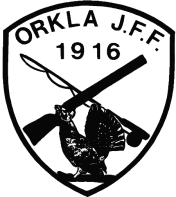 Orkla Jeger og FiskerforeningJEGERPRØVEN I ORKDAL 2019KURSPLANANDRE OPPLYSNINGERHvite og blå dager/samlinger er det obligatorisk oppmøte på. De hvite er teoretiske og de blå er praktiske. De gule kan tas som e-læring, men merk at kandidaten kun kan være borte på to av disse.Merk også at samlingene ikke er kronologisk. Dette fordi vi er avhengig av snøforhold og ledig tid på våre skytebaner.Dato for eksamen er ennå ikke satt så den kommer vi tilbake til i løpet av kurset. Den har de siste årene blitt gjennomført ved Årlivoll skole på Svorkmo i løpet av første halvdel av juni.Erik Solem er kursansvarlig og vil være tilstede på alle samlinger. Men det vil også dukke opp andre medinstruktører på enkelte samlinger. Det kan være lurt å gå inn på sidene til NJFF. Her finner du mye informasjon om jegerprøven. I tillegg har du muligheten til å teste egne kunnskaper. Påmelding skjer ved å sende en mail eller SMS til Erik Solem. Denne må inneholde fullt navn, adresse, fødselsdato, telefonnummer og mailadresse. Mail: ersolem@gmail.com	SMS: 97 77 30 66Samling:TidTEMAINSTRUKTØR       1Uke 10Mandag04.031730-2100Samling 1 – 3,5 timer, «Jakt og holdninger»Presentasjon av kurset – Jakt og holdninger – Regler for human og sikker jakt – Grunnprinsippe for human jaktutøvelse.Erik Solem2Uke 10 Torsdag 07.031800-2100Samling 2 - 3 timer, «Våpen og våpenlovgivning»Våpen: Sterke krefter – Ansvar og krav – Oppbygging og funksjon -  Regler for sikker jaktutøvelse - Ammunisjon – sikkerhetssoner - Krav til jaktammunisjon -  Skyteteknikk.Erik Solem5Uke 11Onsdag  13.031800-2100Samling 5 - 3 timer «Artskunnskap»Artskunnskap. (Se evt. feltbok).(kan tas som e-læring)Erik Solem6Uke 12Mandag18.031800-2100             Samling 6 - 3 timer, «Lover og forskrifter»Bakgrunn for regulering av jakta - Aktuelt lovverk og forskrifter.(kan tas som e-læring)Erik Solem4Uke 12Torsdag21.031700-2000Samling 4 - 3 timer, «Skyting med rifle»Rifleskyting i skytesenteret på Evjen med finkalibret rifle – Anlegg – Skytestillinger - Stell av våpen.Erik Solem (Skytesenteret)7Uke 14Mandag01.04 1800-2100Samling 7 - 3 timer, «Jaktformer»Jaktformer – Feller og fangst (kan tas som e-læring)              Erik Solem8Uke 15 Mandag08.04 1800-2100Samling 8 - 3 timer, «Ettersøk av skadet vilt»Ettersøk og holdninger – Ettersøk av skadet hjortevilt – Ettersøk av skadet småvilt.(kan tas som e-læring)Erik Solem9Uke 18Mandag29.041800-2100Samling 9 - 3 timer, «Håndtering av felt vilt»Håndtering av felt vilt – Behandling av felt hjortevilt – Behandling av felt småvilt og fugl – Hvordan kommer jeg meg på jakt?(kan tas som e-læring)Erik Solem3 og 4Uke 19Mandag06.051700-2000Samling 3 - 3 timer, «Rifleskyting» og «Human og sikker jakt i praksis»Rifleskyting med tungkaliber – Overrekkelse av våpen – passere hindring – førstehjelpOppmøte på Bjørnli                                  TA MED HØRSELVERNErik Solem(Bjørnli, Løkken)3 og 4Uke 20Onsdag15.051700-2000Samling 6b - 3 timer, «Hagleskyting» og «Human og sikker jakt i praksis»Hagleskyting – Avstandsbedømmelse – Postplassering – Kart, kompass og GPS.Oppmøte Husdalen                                    TA MED HØRSELVERNErik Solem(Husdalen)